Гладков Николай Иванович 1925г.р.Звание: красноармеец 
в РККА с 12.01.1943 года Место призыва: Вытегорский РВК, Вологодская обл., Вытегорский р-н№ записи: 17659507Архивные документы о данном награждении:I. Приказ(указ) о награждении и сопроводительные документы к немуМедаль «За отвагу» 

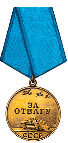 
Подвиг: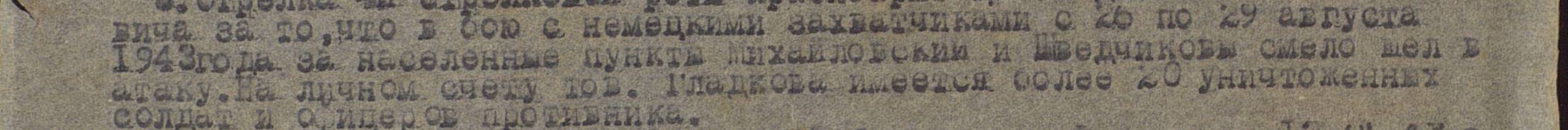 	Стрелка 4-й стрелковой роты красноармейца Гладкова Николая Ивановича за то, что в бою с немецкими захватчиками с 26 по 29 августа 1943 года за населенные пункты Михайловский и Шведчиковы смело шел в атаку. На личном счету ов. Гладкова имеется более 20 уничтоженных солдат и офицеров противника.1925 года рождения, русский, беспартийный, призван 12.01.1943 года Вытегорским РВК. Вологодской области. Вологодская область Андреевский район деревня Русакова. Мать Анна Григорьевна. Место рождения там же.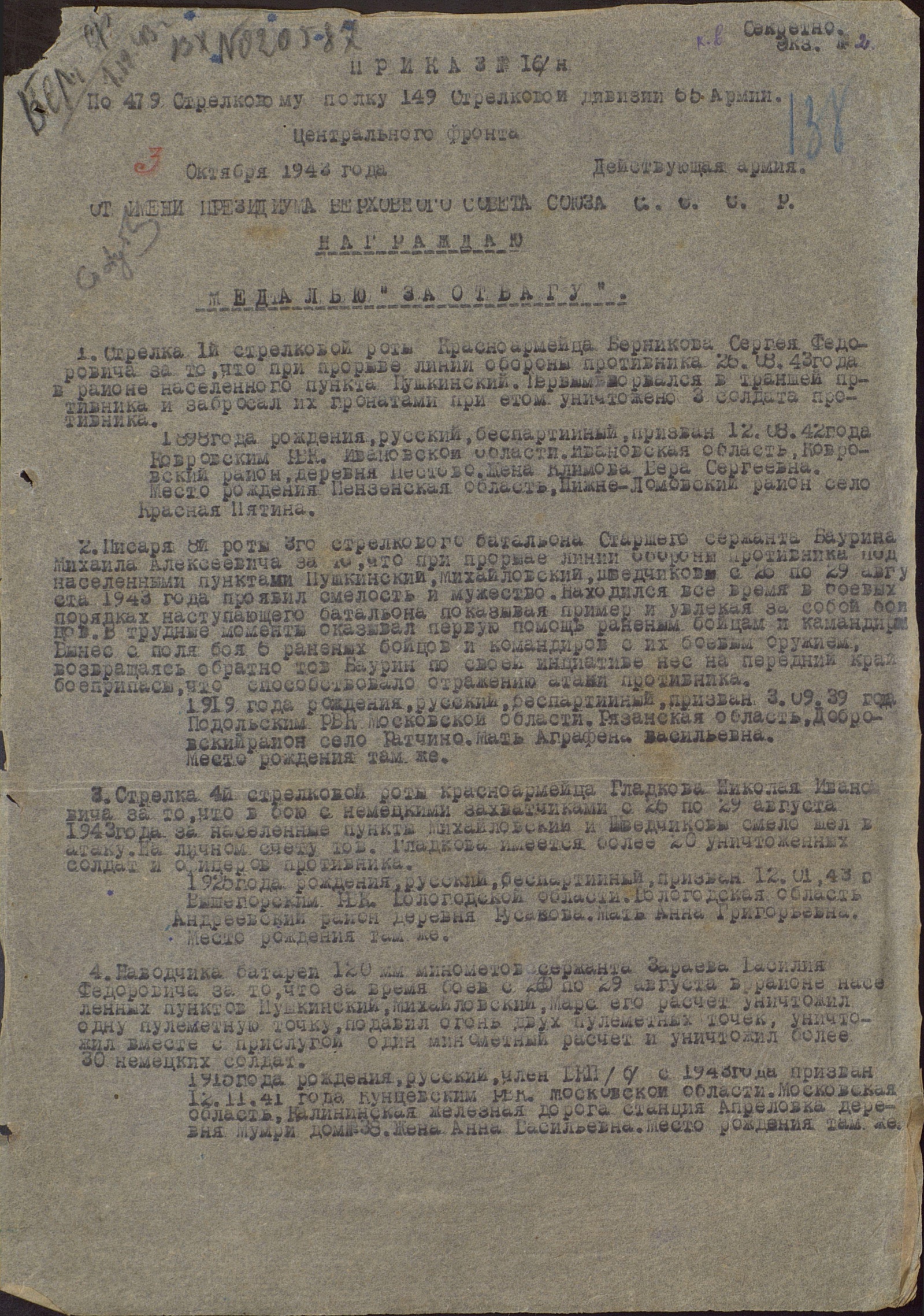 